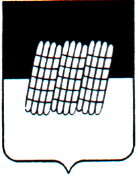 СОВЕТ ДЕПУТАТОВ ДОРОГОБУЖСКОГО ГОРОДСКОГО ПОСЕЛЕНИЯ ДОРОГОБУЖСКОГО РАЙОНА СМОЛЕНСКОЙ ОБЛАСТИ                                                             Р Е Ш Е Н И Е                                  от  25 мая 2023 года  № 7О ежегодном отчете Главы   муниципального образования «Дорогобужский район» Смоленской      области     о      результатах   его деятельности, деятельности Администрации муниципального образования «Дорогобужский район» Смоленской области в части исполнения переданных   полномочий, в том числе о решении   вопросов, поставленных Советом депутатов  Дорогобужского городского поселения Дорогобужского района Смоленской области  за  2022 год       Заслушав и обсудив представленный Главой  муниципального образования «Дорогобужский район» Смоленской области Серенковым Константином Николаевичем ежегодный отчет о результатах  деятельности Главы муниципального образования «Дорогобужский район» Смоленской области, деятельности Администрации муниципального образования «Дорогобужский район»  Смоленской области в части исполнения переданных полномочий, в том числе о решении вопросов, поставленных Советом депутатов Дорогобужского городского поселения Дорогобужского района Смоленской области за 2022 год, в соответствии с Федеральным законом от 6 октября 2003 № 131-ФЗ «Об общих принципах организации местного  самоуправления в Российской Федерации», рассмотрев решение постоянных депутатских  комиссий, Совет депутатов Дорогобужского городского поселения Дорогобужского района Смоленской областиР Е Ш И Л:       1. Утвердить прилагаемый отчет Главы муниципального образования «Дорогобужский  район» Смоленской области Серенкова Константина Николаевича  о результатах деятельности Главы муниципального образования «Дорогобужский район» Смоленской области, деятельности Администрации муниципального образования «Дорогобужский  район» Смоленской области в части исполнения  переданных полномочий Администрации Дорогобужского городского поселения Дорогобужского района Смоленской области, в том числе о решении вопросов, поставленных Советом депутатов Дорогобужского городского поселения Дорогобужского района Смоленской области, за 2022 год.       2.    Признать деятельность Главы муниципального образования «Дорогобужский район» Смоленской области, деятельность Администрации муниципального образования «Дорогобужский район» Смоленской области в части исполнения переданных полномочий Администрации Дорогобужского городского поселения Дорогобужского района Смоленской области, в том числе по решению вопросов, поставленных Советом депутатов Дорогобужского городского поселения, за 2022 год, удовлетворительной.         3. Поручить Главе муниципального образования «Дорогобужский район» Смоленской области Серенкову Константину Николаевичу в ходе осуществления своей деятельности в 2023 году:	- усилить контроль за деятельностью подрядных организаций в рамках выполнения ими работ по муниципальным контрактам, в связи, с чем обеспечить привлечение депутатов Совета депутатов Дорогобужского городского поселения для осуществления ими контроля за ходом выполнения работ и соблюдения условий контрактов, а также для последующей приемки выполненных работ;	- принять меры к взысканию в судебном порядке образовавшейся задолженности по договорам социального найма и аренды.         4. Настоящее решение вступает в  силу со  дня его принятия  и  подлежит официальному опубликованию в газете «Край Дорогобужский».Глава муниципального образования Дорогобужское городское поселениеДорогобужского района Смоленской области                                    Т.П. Овчинникова                                                                    Утвержден                                             решением Совета депутатов                                                                     Дорогобужского городского поселения                                                                    от 25 мая 2023г. № 7 Уважаемые депутаты Совета депутатов Дорогобужского городского поселения Дорогобужского района Смоленской области!Представляя отчет о результатах своей деятельности и деятельности Администрации муниципального образования «Дорогобужский район» Смоленской области за 2022 год, постараюсь отразить основные моменты в работе Администрации.Деятельность, как Главы, так и Администрации в целом осуществляются путем организации повседневной работы Администрации, подготовке нормативно-правовых документов, в том числе и проектов решений Совета депутатов Дорогобужского городского поселения Дорогобужского района Смоленской области, проведения встреч с жителями поселения, осуществления личного приема граждан Главой муниципального образования «Дорогобужский район» Смоленской области и специалистами, рассмотрения письменных и устных обращений. 	Главными задачами в работе Администрации остается исполнение полномочий в соответствии с Федеральным законом от 06.10.2003 № 131-ФЗ «Об общих принципах организации местного самоуправления в Российской Федерации», Уставом Дорогобужского городского поселения Дорогобужского района Смоленской области, другими федеральными и областными правовыми актами.Это, прежде всего, формирование и исполнение бюджета Дорогобужского городского поселения Дорогобужского района Смоленской области, благоустройство территории, развитие инфраструктуры, обеспечение жизнедеятельности,  работа по предупреждению и ликвидации последствий ЧС, обеспечение первичных мер пожарной безопасности, работа с обращениями граждан и другие.БюджетФинансовую основу местного самоуправления составляют финансовые средства муниципального образования, в основе которых лежит местный бюджет.Реальная значимость местного бюджета определяется способностью органов местного самоуправления своевременно, в полном объеме, качественно удовлетворить запросы населения, которые традиционно возлагаются именно на муниципальное звено управления.За 2022 год доходы бюджета городского поселения исполнены в сумме         167 288,7 тыс. рублей, или 89,1% к утвержденным годовым назначениям. С аналогичным периодом 2021 года (64 433,0 тыс. рублей) доходы бюджета городского поселения увеличились на 102 855,7 тыс. рублей. Увеличение доходной части бюджета произошло за счет увеличения безвозмездных поступлений из других бюджетов бюджетной системы.Расходы бюджета городского поселения в 2022 году исполнены в сумме 
150 860,7 тыс. рублей или 76,8 % к утвержденным годовым назначениям (196 347,1 тыс. рублей) и с увеличением к 2021 году на 93 837,0 тыс. рублей.Приоритетным направлением расходов бюджета городского поселения являются расходы на дорожное хозяйство, коммунальное хозяйство и благоустройство.В общем объеме расходов бюджета городского поселения расходы на дорожное, коммунальное хозяйство и благоустройство составляют 96,2 процента. На их финансирование направлено 145 155,9 тыс. рублей, в том числе на:1. Дорожное хозяйство в сумме 108 277,0 тыс. рублей:- ремонт автомобильных дорог общего пользования местного значения – 11 703,5 тыс. рублей;- содержание автомобильных дорог общего пользования -6 766,5 тыс. рублей;- проектирование, строительство, реконструкцию, капитальный ремонт и ремонт автомобильных дорог общего пользования местного значения – 89 436,0 тыс. рублей;- развитие системы организации движения транспортных средств и пешеходов и повышение безопасности дорожных условий – 371,0 тыс. рублей.2. Коммунальное хозяйство в сумме 3 784,5 тыс. рублей:- обеспечение населения услугами бани, расположенной в пгт. Верхнеднепровский, путем организации транспортного обслуживания – 179,6 тыс. рублей;- выполнение работ по инженерным изысканиям в целях подготовки проектной документации на строительство (реконструкцию) объектов коммунального хозяйства, подготовку проектной документации на строительство (реконструкцию) объектов коммунального хозяйства и ее экспертизу – 600,0 тыс. рублей;- приобретение основных средств для создания обязательного запаса материально-технических ресурсов – 567,1 тыс. рублей;- строительство распределительного газопровода низкого давления – 1 017,0 тыс. рублей;выполнение работ по инженерным изысканиям в целях подготовки проектной документации, подготовку проектной документации объектов капитального строительства в сфере жилищно-коммунального хозяйства, подлежащих модернизации, и ее экспертизу - 1420,8 тыс. рублей.3. Благоустройство в сумме 33 094,4 тыс. рублей:- реализация программы формирование современной городской среды (благоустройство дворовых территорий) – 4 840,5 тыс. рублей;- уличное освещение- 10 853,1 тыс. рублей;- содержание мест захоронения – 1 116,2 тыс. рублей;- озеленение – 249,0 тыс. рублей;- прочее благоустройство –8 298,4 тыс. рублей;- безопасный город – 176,8 тыс. рублей;- развитие социальной и транспортной инфраструктур– 99,0 тыс. рублей;- премирование лучших проектов территориального общественного самоуправления в сфере благоустройства территории – 1 559,9 тыс. рублей;- создание условий для повышения уровня комфортности проживания граждан – 5 700,0 тыс. рублей;- осуществление мероприятий по обеспечению безопасности людей на водных объектах, охране их жизни и здоровья– 201,5 тыс. рублей.Расходы по подразделу «Культура» составили 1 302,3 тыс. рублей.Бюджет городского поселения в 2022 году сформирован на основе 9 муниципальных программ. На реализацию муниципальных программ было направлено 147 917,4 тыс. рублей или 98,0 % от общей суммы произведенных  расходов и с увеличением к 2021 году на 92 723,6 тыс. рублей.Бюджет городского поселения исполнен с профицитом в сумме 16 428,0 тыс. рублей.По итогам исполнения бюджета городского поселения просроченной кредиторской задолженности по принятым обязательствам на 1 января 2023 года, нет.Муниципальный долг на 01.01.2023 года  отсутствует.Жилищно-коммунальное хозяйство, архитектура и градостроительствоОтпуск тепловой энергии потребителям Дорогобужского городского поселения производится от 1 централизованного источника тепловой энергии - газовой котельной ООО «Смоленскрегионтеплоэнерго», мощностью 22,36 Гкал/час (4 котла UNIMAT UT-L40 тепловой мощностью по 6500 кВт, производства фирмы Bosh), построенной и введенной в эксплуатацию в 2020г., расположенной на границе Дорогобужского городского поселения и Михайловского сельского поселения, а также от отопительных котельных, которые отапливают отдельно расположенные зоны жилищно-коммунального сектора (государственные учреждения, школы, детские сады, учреждения культуры). Со всеми потребителями заключены договорные взаимоотношения согласно действующему законодательству. Поставка и реализация тепловой энергии, осуществляется посредством публичных договоров с потребителями (юридическими лицами и населением) непосредственно ООО «Смоленскрегионтеплоэнерго» и ООО «Дорогобужская ТЭЦ».Блочно - модульная газовая котельная «Смоленскрегионтеплоэнерго» (ООО «Смоленскрегионтеплоэнерго») осуществляет выработку тепловой энергии. Газовая котельная «Смоленскрегионтеплоэнерго» предназначена для покрытия тепловых нагрузок жилого, общественно-делового, социального сектора, и прочих предприятий и учреждений г. Дорогобуж.Дорогобужская ТЭЦ (ООО «Дорогобужская ТЭЦ») осуществляет   комбинированную выработку тепловой и электрической энергии. Дорогобужская ТЭЦ предназначена для покрытия тепловых нагрузок промышленных и сельскохозяйственных предприятий, а также жилого сектора г. Дорогобуж. Дополнительно ТЭЦ вырабатывает электрическую энергию, которую отдает в общую систему электроснабжения.Установленная тепловая мощность Дорогобужской ТЭЦ –242,2 Гкал/ч в том числе: по турбинам - 216 Гкал/ч; по ГТУ - 26,2Гкал/ч.МУП «Водоканал» (водоснабжение, водоотведение) обслуживает на территории Дорогобужского городского поселения:- 3 водозабора (включает в себя три насосных станций II подъема и 13 артезианских скважин)- 12 шахтных колодцев- 5 очистных сооружений- 4 канализационно-насосных станций - 67 км центральных водопроводных и 26,826км канализационных сетей. Дорогобужский РЭС Филиала ПАО МРСК «Центра» - «Смоленскэнерго» (электроснабжение).ТОГП Сафоновский участок ООО «Газпром межрегионгаз Смоленск» (газоснабжение).В целях охраны здоровья и жизни населения, обеспечения безопасного отдыха на водных объектах в период купального сезона в муниципальном образовании «Дорогобужский район» Смоленской области распоряжением Администрации муниципального образования «Дорогобужский район» Смоленской области:- утвержден план мероприятий по подготовке мест массового отдыха на водных объектах в период купального сезона в муниципальном образовании «Дорогобужский район» Смоленской области (далее - План).- создан организационный комитет по подготовке к купальному сезону и оборудованию мест массового отдыха на водных объектах в муниципальном образовании «Дорогобужский район» Смоленской области.В соответствии с пунктом 27 части 1 статьи 7 Устава Дорогобужского городского поселения Дорогобужского района Смоленской области, распоряжением Администрации муниципального образования «Дорогобужский район» Смоленской области от 27.04.2022 № 288-р «О подготовке к купальному сезону и оборудованию мест массового отдыха на водных объектах в муниципальном образовании «Дорогобужский район» Смоленской области в 2022 году» на территории Дорогобужского городского поселения Дорогобужского района Смоленской области местом для купания определен городской пляж по адресу: ул. Набережная, река Днепр. СОГБУ «Пожарно-спасательный центр» было проведено водолазное обследование и очистка дна пляжа. Проведено техническое освидетельствование пляжа отделом ГИМС Главного управления МЧС России по Смоленской области. В несанкционированных местах традиционного массового отдыха людей у воды были установлены запрещающие аншлаги, произведена подсыпка песка и планировка, также оборудована контейнерная площадка на 1 контейнер.В учебно-методическом центре СОГБУ «Пожарно-спасательный центр» группа спасателей прошла обучение по программе «Матрос-спасатель сезонных муниципальных пляжей» и получила свидетельство о прохождении курсов установленного образца, для оснащения пляжа имеется мобильный спасательный пост с комплектом следующего имущества: гребная лодка - 1 ед.; спасательные круги – 2 шт.; конец Александрова - 1 шт.; спасательные жилеты - 6 шт.; мегафон - 1 шт.; стационарный мобильный телефон – 1 шт.; бинокль – 1 шт. В соответствии с Федеральным законом от 06.10.2003 № 131-ФЗ «Об общих принципах организации местного самоуправления в Российской Федерации» участие в организации деятельности по сбору (в том числе раздельному сбору) и транспортированию твердых коммунальных отходов относится к вопросам местного значения поселения, а участие в организации деятельности по сбору (в том числе раздельному сбору), транспортированию, обработке, утилизации, обезвреживанию, захоронению твердых коммунальных отходов на территориях соответствующих муниципальных районов относится к вопросам местного значения муниципального района.Сбор отходов на территории Дорогобужского городского поселения производится в контейнеры для отходов, установленные на оборудованных контейнерных площадках, вывоз из контейнеров производится ежедневно. На территории частного сектора организован провозной метод сбора ТКО (по средам).Сбор крупногабаритных отходов производится на контейнерных площадках. Вывоз крупногабаритных отходов производится по понедельникам, средам и пятницам.На территории Дорогобужского городского поселения Дорогобужского района Смоленской области деятельность по сбору и вывозу твердых бытовых отходов осуществляла одна организация – региональный оператор АО «СпецАТХ». В 2023 году было собрано 3,51 тыс. тонн ТКО.В рамках реализации муниципальной программы «Создание условий для обеспечения качественными услугами ЖКХ и благоустройство территории Дорогобужского городского поселения Дорогобужского района Смоленской области» по основному комплексу процессных мероприятий «Капитальный ремонт многоквартирных домом» денежные средства были освоены по направлению расходов «Взносы на капитальный ремонт общего имущества в многоквартирных домах на территории Дорогобужского городского поселения Дорогобужского района Смоленской области» на сумму 1 076,7 тыс. руб.  В рамках комплекса процессных мероприятий «Оказание мер социальной поддержки детям-сиротам, детям оставшимся без попечения родителей, лицам из числа указанной категории детей» денежные средства  в размере 165 тыс. руб. направлены на ремонт одного из жилых помещений, нуждающихся в ремонте и принадлежащих на праве собственности детям-сиротам и детям, оставшимся без попечения родителей.На территории Дорогобужского городского поселения решением Совета депутатов Дорогобужского городского поселения от 1 декабря 2022 г. № 30 утверждены Правила благоустройства территории муниципального образования Дорогобужское городское поселение Дорогобужского района Смоленской области.В рамках комплекса процессных мероприятий  «Организация благоустройства территории» выполнены следующие работы:- содержание уличного освещения на сумму 10 853,0 тыс. руб.,- озеленение территории на сумму 249,0 тыс. руб.;-  содержание мест захоронения (выпиловка аварийных деревьев и устройство ограждения) на сумму 1 116,1 тыс. руб.;- обслуживание «Системы видеонаблюдения» аппаратно-программного комплекса «Безопасный город» в г. Дорогобуж Смоленской области на сумму 176,8 тыс. руб.- благоустройство рощи имени Ю.А. Гагарина в г. Дорогобуже на сумму 749,0 тыс. руб.;- ручная уборка на сумму 2 699,7 тыс. руб.;- новогоднее украшение города на сумму 135,0 тыс. руб.;- покраска перил, бордюров и барьерного ограждения на сумму 180,5 тыс. руб.;  - ремонт детских площадок на сумму 199,0 тыс. руб.; - благоустройство детской площадки по ул. Пайтерова на сумму 472,5 тыс. руб.;- выпиловка аварийных деревьев  на сумму 730,1 тыс. руб.;- ремонт туалета по ул. Карла-Макса на сумму 117,5 тыс. руб.;- вывоз мусора с контейнерных площадок сумму  252,8 тыс. руб.;- содержание спортивной площадки по ул. Путенкова (каток) на сумму 210,0 тыс. руб.;В рамках комплекса процессных мероприятий «Создание условий для обеспечения населения услугами городской бани», были созданы условия для бытового обслуживания населения в части предоставления жителям  г. Дорогобужа услуг бани, расположенной в пгт. Верхнеднепровский, путем организации транспортного обслуживания (доставки) жителей г. Дорогобужа в пгт. Верхнеднепровский для посещения общественной бани и обратно на сумму 179,6 тыс. руб. Также,  денежные средства в размере 600,0 тыс. руб. были направлены на  выполнение работ по инженерным изысканиям в целях подготовки проектной документации на  реконструкцию центра отдыха и психологической разгрузки под общественную баню в г. Дорогобуже.В рамках комплекса процессных мероприятий «Создание обязательного запаса материально-технических ресурсов для предупреждения и ликвидации аварийных ситуаций на объектах жилищно-коммунального хозяйства» денежные средства освоены в размере 567,1 тыс. руб.В рамках комплекса процессных мероприятий «Строительство уличных сетей инженерной инфраструктуры» выполнены работы по строительству распределительного газопровода низкого давления протяженностью 804 м на сумму 1 017,0 тыс. руб.В рамках реализации муниципальной программы «Комплексное развитие систем коммунальной инфраструктуры на территории муниципального образования Дорогобужское городское поселение Дорогобужского района Смоленской области» по региональному проекту «Чистая вода»  денежные средства в размере 1 420,8 тыс. руб. направлены на  разработку проектно-сметной документации объекта: «Реконструкция водозабора д. Ивонино Дорогобужского района Смоленской области со строительством станции водоподготовки, прокладки нового трубопровода и реконструкции действующих водопроводных сетей.В рамках реализации федерального проекта «Формирование комфортной городской среды» 24.01.2022 между Администрацией муниципального образования «Дорогобужский район» Смоленской области и Департаментом Смоленской области заключено соглашение о предоставлении бюджету Дорогобужского городского поселения в 2022 году субсидии в размере 4,8 млн. руб.В рамках федерального проекта в 2022 году благоустроены 4 дворовые территории (ул. ДОС, дом 4, ул. Калинина, дома 1,2, ул. Мира, дом 6) и 2 общественные территории: пешеходная дорожка в районе домов 24, 28 по ул. Мира, пешеходная дорожка в районе МБОУ «Дорогобужская СОШ №2». Муниципальные контракты на выполнение работ по благоустройству дворовых территорий были заключены с ООО «РУССТРОЙ» и ИП Далалаян Ж.А. в конце 2021 года на общую сумму 3815,9 тыс. руб. Работы по благоустройству дворовых территорий выполнялись исходя из минимального перечня работ по благоустройству, а именно: ремонт дворовых проездов, ремонт пешеходных тротуаров, устройство автомобильных парковок, установка скамеек и урн для мусора, обеспечение освещения территорий (ремонт дворовых проездов – 1518,46 м2, установка лавочек - 19 и урн для мусора - 18, установка светильников наружного освещения – 7). Для выполнения работ по благоустройству общественных территорий были заключены муниципальные контракты с ООО «СтройТехСнаб» на общую сумму 984,1 тыс. руб.В рамках выполнения данных контрактов были выполнены работы по устройству покрытия из брусчатки общей площадью 403,8 м2, установке 2 скамеек и 2 урн для мусора. В рамках муниципальной программы «Формирование современной городской среды на территории Дорогобужского городского поселения Дорогобужского района Смоленской области» были выполнены работы по благоустройству 3 дворовых территорий к домам 20, 22, 24 по ул. Мира, а также ремонту пешеходного тротуара во дворе дома 47 по ул. Мира.В рамках благоустройства дворовых территорий к домам 20,24 по ул. Мира был заключен муниципальный контракт с ИП Далалаян В.Н на сумму 2523,3 тыс. руб. Подрядной организацией выполнены работы по ремонту дворовых проездов общей площадью 950,82 м2, установлено 9 скамеек и 9 урн, а также 2 светильника.В рамках ремонта пешеходного тротуара во дворе дома 47 по ул. Мира был заключен муниципальный контракт с ООО «СтройТехСнаб» на сумму 760,0 тыс. руб. В рамках данного контракта были выполнены работы по устройству покрытия из брусчатки площадью 324,0 м2.В рамках работ по благоустройству дворовой территории дома 22 по ул. Мира был заключен муниципальный контракт с ООО «СтройТехСнаб» на сумму 2156,3 тыс. руб. В рамках исполнения данного контракта выполнены работы по ремонту дворового проезда площадью 628,8 м2, установке скамеек 8 скамеек и 7 урн для мусора.Общая протяженность сети   автомобильных   дорог на территории Дорогобужского городского поселения Дорогобужского района Смоленской области 74,0 км, из них 46,4 км соответствует нормативным требованиям.Постановлением Администрации муниципального образования «Дорогобужский район» Смоленской области от 16.10.2013 №636 утверждена муниципальная программа «Развитие дорожно-транспортного комплекса Дорогобужского городского поселения Дорогобужского района Смоленской области».Основная цель муниципальной программы – сохранение и развитие сети автомобильных дорог общего пользования местного значения и повышение уровня безопасности дорожного движения.По статье расходов - ремонт автомобильных дорог общего пользования выполнены работы на общую сумму 11703,5 тыс. руб.:- ремонт дороги по ул. Пржевалького (580 м) на сумму 2879,6 тыс. руб.-  ремонт дорог в г. Дорогобуже (ямочный ремонт улиц города, в т.ч. картами, общей площадью 12695,45 м2) на общую сумму 8823,9 тыс. руб.По статьям расходов - проектирование, строительство, реконструкция, капитальный ремонт и ремонт автомобильных дорог общего пользования местного значения и расходы на проектирование, строительство, реконструкция, капитальный ремонт и ремонт автомобильных дорог общего пользования местного значения и выполнены работы на общую сумму 89 346,6 тыс. руб. за счет областного бюджета, 89,47 тыс. руб. за счет средств муниципального дорожного фонда:- капитальный ремонт дороги по ул. Мира (1400 м) на сумму 83819,4 тыс. руб.;Авторский надзор при проведении работ по капитальному ремонту дороги по ул. Мира на сумму 172,5 тыс. руб. - ремонт дороги по ул. Павлова (160 м)  на сумму 2 654,0 тыс. руб.;- разработка ПСД на капитальный ремонт дороги по ул. Урицкого в г. Дорогобуж на сумму 2 200,0 тыс. руб.;- корректировка ПСД на капитальный ремонт дороги по ул. Мира в г. Дорогобуж на сумму 590,0 тыс. руб.По статье расходов Содержание автомобильных дорог общего пользования выполнены работы на общую сумму 6765,9 тыс. руб.По статье расходов Развитие системы организации движения транспортных средств и пешеходов и повышение безопасности дорожных условий выполнены работы по приобретению и установке дорожных знаков на сумму 100,0 тыс. руб., а также разработке комплексной схемы организации дорожного движения на сумму 271,0 тыс. руб.В рамках муниципальной программы «Доступная среда на территории Дорогобужского городского поселения Дорогобужского района Смоленской области» разработана проектно-сметная документация на выполнение работ по устройству пандуса для маломобильных групп населения по адресу: Смоленская обл., г. Дорогобуж, ул. Чистякова, д. 8 на сумму 99,9 тыс. руб. В рамках реализации муниципальной программы «Создание условий для осуществления градостроительной деятельности муниципального образования Дорогобужское городское поселение Дорогобужского района Смоленской области» выполнена работа по подготовке проектов планировки территорий и проектов межевания в составе проектов планировки территорий в отношении гаражных площадок, расположенных в г. Дорогобуже в кадастровых кварталах 67:06:0010401, 67:06:0010402 и 67:06:0010220.В связи с неустранением подрядными организациями недостатков в качестве выполненных работ Администрацией муниципального образования «Дорогобужский район» Смоленской области были направлены исковые заявления в Арбитражный суд об обязании ООО МФК «Платина», выполнявшего работы по ремонту дороги по ул. Свердлова, о понуждении их выполнить работы по устранению выявленных недостатков. Исковые требования были удовлетворены. Исполнительный лист по делу направлен в службу судебных приставов. Также было направлено исковое заявление в Арбитражный суд Смоленской области о расторжении муниципального контракта на содержание дорог с ИП Дягилевым в судебном порядке, о внесении подрядчика в реестр недобросовестных поставщиков и о взыскании штрафа в размере 300,0 тыс.руб. Все исковые требования удовлетворены в полном объеме.В адрес подрядной организации ООО «СтройТехСнаб», выполнявшей работы по благоустройству дворовых территорий к домам №4 по ул. Чистякова (были устранены выбоины); ООО  СПК «Ремстройальянс», выполнявшей работы по ремонту дорог по ул. Седова (был устранены повреждения на сопряжении асфальта в районе школы искусств); ИП Мартынова Д.А., выполнявшего работы по благоустройству дворовых территорий по ул. Лермонтова, д. 12, пер. Строителей, д. 15, д.20 (были заменены перегоревшие фонари), направлены требования об устранении выявленных дефектов, выявленных в период гарантийных обязательств по заключенным муниципальным контрактам Одной из наиболее эффективных форм организации активных жителей для решения проблем поселений, дворов, домов, улиц либо подъездов является - территориальное общественное самоуправление (ТОС)  В Дорогобужском городском поселении в 2022 году действовало 5 ТОСов.Участники территориального общественного самоуправления «Патриот» отпраздновали открытие новой детской площадки, расположенной во дворе дома № 38 по ул. Мира. Реализация проекта стала возможной благодаря участию ТОС «Патриот» в областном отборе на премирование лучших проектов ТОС, разработанных совместно с органами местного самоуправления муниципальных образований Смоленской области в сфере благоустройства территории. Стоимость проекта составила 1 559 911,48 руб. Из них 1 212 090 руб. – средства областного бюджета, 347 821,48 руб. – средства бюджета Дорогобужского городского поселения Дорогобужского района Смоленской области.С целью повышения эффективности работы территориального общественного самоуправления, выявления и поддержки руководителей органов  ТОС, поощрения активистов ТОС в Дорогобужском городском поселении разработана муниципальная программа «Развитие территориального общественного самоуправления на территории муниципального образования Дорогобужское городское поселение Дорогобужского района Смоленской области». В муниципальной программе предусмотрено выделение денежных средств на проведение городского конкурса «Лучший председатель ТОС», а также средства на софинансирование лучших проектов ТОС.Также в Дорогобужском городском поселении создан Координационный Совет территориального общественного самоуправления на территории муниципального образования «Дорогобужский район» Смоленской области, как консультативно-совещательного органа для взаимодействия органов местного самоуправления и органов ТОС.   Координационный Совет призван способствовать принятию эффективных мер по решению проблем территориального общественного самоуправления граждан, обеспечению согласованности действий муниципальных органов власти, организаций и учреждений.Информация о результатах использования имущества муниципального образования Дорогобужское городское поселение Дорогобужского района Смоленской области за 2022 год:СВЕДЕНИЯоб исполнении доходов бюджета муниципального образования Дорогобужское городское поселение Дорогобужского района Смоленской области от использования муниципального имущества и земельных участков, расположенных на территории Дорогобужского городского поселения  за 2022 год:В 2022 году действовало 376 договоров аренды земельных участков. Проведено 6 аукционов на право заключения договоров аренды земельных участков, расположенных на территории Дорогобужского городского поселения, по результатам которых заключено 6 договоров аренды земельных участков.                        41 договор аренды заключен без проведения торгов, из которых 40 договоров - для ведения огородничества, 1 договор – фармацевтическая деятельность.	В 2022 году велась претензионная работа по взиманию задолженности по арендным платежам за аренду земельных участков: направлено 24 претензии. По состоянию на 01.01.2023 по данным претензиям оплачено – 257,7 тыс. руб. В Дорогобужский районный суд Смоленской области подано 1 исковое заявление о взыскании задолженности. Задолженность по арендной плате на 01.01.2023 составляет 365,4 тыс. руб., пени 39,2 тыс. руб., в том числе по исполнительным листам и судебным приказам – 191,2 тыс. руб., пени 19,7 тыс. руб.Доходы бюджета муниципального образования Дорогобужское городское поселение Дорогобужского района Смоленской области от аренды земельных участков за 2022 год составили 599,3 тыс. рублей, что значительно меньше плановых значений - 987,8 тыс. руб., из-за расторжения большого количества договоров аренды по заявлениям арендаторов.В 2022 году заключено 26 договоров купли-продажи земельных участков, из них  10 договоров - для индивидуального жилищного строительства совокупной площадью 10547 кв.м, 1 договор – для хранения автотранспорта, 2 договора - под объекты торговли,  2 договора – для производственной деятельности, 7 договоров - под блокированной жилой застройкой, 1 – под объектами придорожного сервиса, 1 – ведение огородничества, 1 – под пункт приема металлолома, 1 – отдых ( рекреация).	Доходы от продажи земельных участков за 2022 год составили 487,7 тыс. рублей, при плане 113,5 тыс. руб.В 2022 году в рамках проведения муниципального земельного контроля на территории муниципального образования Дорогобужское городское поселение Дорогобужского района Смоленской области проведена одна проверка без взаимодействия с контролируемым лицом в отношении земельного участка из земель населенных пунктов, контролируемому лицу выдано предостережение о недопустимости нарушения обязательных требований.Плановые и внеплановые проверки в рамках муниципального земельного контроля не проводились по следующим причинам:- согласно  Постановлению Правительства РФ № 336 «Об особенностях организации и осуществления государственного контроля (надзора), муниципального контроля», с 10 марта 2022 года введен мораторий на проведение плановых проверок и ограничения на внеплановые проверки; - в отношении юридических лиц и индивидуальных предпринимателей внеплановые проверки не проводились, в связи с отсутствием за указанный период случаев угрозы причинения вреда жизни и тяжкого вреда здоровью граждан, обороне страны и безопасности государства, а также возникновения чрезвычайных ситуаций природного и техногенного характера.	В 2022 году действовал 1 договор аренды муниципального имущества. В аренду сданы объекты теплоснабжения города Дорогобужа. Доходы от аренды муниципального имущества по состоянию на 01.01.2023 составили 379,8 тыс. рублей, при плане 305,7 тыс. руб.В рамках реализации мероприятий по выявлению правообладателей ранее учтенных объектов недвижимости, права на которые не зарегистрированы в Едином государственном реестре недвижимости, в соответствии с Федеральным законом  от 30.12.2020 № 518-ФЗ «О внесении изменений в отдельные законодательные акты Российской Федерации», проведены следующие мероприятия:- снято с государственного кадастрового учета 266 объектов;- зарегистрированы права правообладателями на 334 объекта;- осуществлено информирование населения о проводимой на территории муниципального образования «Дорогобужский район» Смоленской области работе по выявлению правообладателей ранее учтенных объектов недвижимости.	В рамках муниципальной программы «Управление муниципальным имуществом и земельными ресурсами муниципального образования Дорогобужское городское поселение Дорогобужского район Смоленской области» в 2022 году  реализовывался комплекс процессных мероприятий «Управление и распоряжение муниципальным имуществом и земельными ресурсами» в результате чего осуществлено следующее:	- выполнены кадастровые работы с изготовлением технических планов на следующие объекты:  канализационная линия по ул. Седова, д. 47 «а» (5 канализационных колодцев), расположенная по адресу: Смоленская область, Дорогобужский район, г. Дорогобуж, ул. Седова;  жилой дом № 36 по ул. Пайтерова в г. Дорогобуже; водопроводные сети по ул. Ленина, ул. Пушкина в г. Дорогобуже; уточнено местоположение здания на земельном участке по ул. ДОС в                           г. Дорогобуже;	- выполнены кадастровые работы с изготовлением технических планов, межевых планов на 7 автомобильных дорог и земельные участки под ними в                г. Дорогобуже: ул. Пржевальского, пер. Филиппов, пер. Приднепровский,                      пер. Нахимова, пер. Перекопский, пер. Днепровский, ул. Смолякова;	- выполнены кадастровые работы по снятию с государственного кадастрового учета жилого дома и квартир в нем, расположенных по адресу: г. Дорогобуж,                    пер. Перекопский, д. 11. 	-  выполнены кадастровые работы с изготовлением межевых планов: на   земельный участок под автомобильной дорогой по ул. ДОС в г. Дорогобуже; на 7 земельных участков под контейнерными площадками в г. Дорогобуже: по пер. 1-й Гусинский, пер. Таштамира Рустамова, ул. Карла Маркса, ул. Ленина, ул. Плеханова;- выполнены работы по разработке проектов межевания территорий под многоквартирными жилыми домами на территории г. Дорогобужа Дорогобужского района Смоленской области;- выполнены кадастровые работы по межеванию земельных участков под многоквартирными жилыми домами в соответствии с «Проектом планировки и межевания застроенных территорий квартала в границах ул. Чистякова - ул. Мира – ул. Путенкова в г. Дорогобуж Смоленской области», «Проектом планировки и межевания застроенных территорий квартала в границах ул. Калинина -                           пер. Строителей в г. Дорогобуж Смоленской области».  - оплачен налог на имущество и транспортный налог, исполнительские сборы; - оплачены услуги по содержанию и ремонту общедомового имущества в МКД за нежилые помещения, находящиеся в собственности Дорогобужского городского поселения Дорогобужского района Смоленской области;- оплачены взносы на капитальный ремонт жилых и нежилых помещений, находящихся в собственности Дорогобужского городского поселения Дорогобужского района Смоленской области;- приобретены извещатели пожарные дымовые оптико-электронные автономные ИП212-142.	Запланированные программные мероприятия выполнены в полном объеме. Процент освоения финансовых средств по муниципальной программе составляет 92,2. В целом в 2022 году муниципальная программа «Управление муниципальным имуществом и земельными ресурсами муниципального образования Дорогобужское городское поселение Дорогобужского район Смоленской области» реализована эффективно.Моногород – ДорогобужВ 2022 году в Дорогобужском городском поселении Дорогобужского района Смоленской области реализовывались 6 инвестиционных проектов:1.  Строительство агрегата азотной кислоты по схеме «УКЛ-7М» – ПАО «Дорогобуж» (стадия реализации – строительство завершено);2. Модернизация  агрегата аммиака – ПАО «Дорогобуж»;3. Создание производства мебели ветеринарного и медицинского значения - ООО ТД «ВЕТ-ЦЗДОР ПРОДАКТ» (стадия реализации – проект реализуется);4. Строительство завода по производству полимерпесчаной тротуарной плитки - ООО «Стройполимер» (стадия реализации - заключен договор аренды земельного участка, заключен договор на технологическое присоединение к газораспределительным и электрическим сетям, получены ТУ на съезд с дороги общего пользования, Разработаны проекты санитарно-защитной зоны проектируемого водозабора, на бурение скважины для обеспечения предприятия водой для производственных нужд и соответствия пожарным требованиям, проведены инженерно-геодезические изыскания, планируемое количество рабочих мест – 11);5. Строительство завода по производству АФС «Гепарин» и ее производных ООО «ДрагБиоФарм» (стадия реализации - заключен договор аренды земельного участка, завершены инженерно-геодезических изыскания, работа по разработке ПСД вошла в активную фазу, проведена расчистка территории застройки от деревьев и кустарников, получены технические условия на подключение  газа, проведено обустройство двух водозаборных сооружений, построена трансформаторная подстанция, завершена разработка проектной документации (проект, экспертиза) для строительства автомобильной дороги к строительной площадке, профинансированы подготовительные работы, завершена разработка концептуального проекта, завершен и профинансирован первый этап трансферта китайской технологии производства АФС «Гепарин», планируемое количество рабочих мест – 118);6. Создание телекоммуникационной компании по предоставлению услуг по обработке телефонных вызовов - ООО «СмолРЕВЕрсНэт» (стадия реализации - заключено Соглашение об осуществлении деятельности на территории опережающего социально-экономического развития «Дорогобуж», получен статус резидента ТОСЭР «Дорогобуж», ведут переговоры с государственной корпорацией развития «ВЭБ.РФ» в целях получения кредита,  планируемое количество рабочих мест – 35).В муниципальном образовании Дорогобужское городское поселение Дорогобужского района Смоленской области в 2022 году реализовывались  следующие муниципальные программы:1. «Управление муниципальным имуществом и земельными ресурсами муниципального образования Дорогобужское городское поселение Дорогобужского района  Смоленской области». 2.  «Развитие дорожно-транспортного комплекса  Дорогобужского городского поселения Дорогобужского района  Смоленской области». 3. «Создание условий для обеспечения качественными услугами ЖКХ и благоустройства территории Дорогобужского городского поселения Дорогобужского района Смоленской области». 4. «Создание условий для осуществления градостроительной деятельности муниципального образования Дорогобужское городское поселение  Дорогобужского района Смоленской области. 5. «Доступная среда в муниципальном образовании Дорогобужское городское поселение Дорогобужского района Смоленской области». 6. «Комплексное развитие систем коммунальной инфраструктуры на территории муниципального образования Дорогобужское городское поселение Дорогобужского района  Смоленской области».7. «Создание благоприятного предпринимательского климата на территории муниципального образования Дорогобужское городское поселение Дорогобужского района Смоленской области».8. «Развитие территориального общественного самоуправления на территории муниципального образования Дорогобужское городское поселение Дорогобужского района Смоленской области».9. «Формирование современной городской среды на территории Дорогобужского городского поселения Дорогобужского района Смоленской области».НаименованиеФактическое поступление за 2021 годтыс. руб.Плановые назначения на 2022 годтыс. руб.Фактическое поступление за 2022 годтыс. руб.% исполнения% исполненияНаименованиеФактическое поступление за 2021 годтыс. руб.Плановые назначения на 2022 годтыс. руб.Фактическое поступление за 2022 годтыс. руб.кфакту 2021 г.к плану 2022 г.Доходы, получаемые в виде арендной платы за земельные участки, государственная собственность на которые не разграничена и которые расположены в границах городских  поселений, а также средства от продажи права на заключение договоров аренды указанных земельных участков949,8987,8599,363,160,7Доходы от сдачи в аренду имущества, составляющего казну городских поселений (за исключением земельных участков)470,0305,7379,880,8124,2Доходы  от продажи земельных участков, государственная собственность на которые не разграничена и которые расположены в границах городских поселений 579,1113,5487,784,2429,7Доходы от использования муниципального имущества и земельных участков, расположенных на территории Дорогобужского района1998,91 407,01 466,9 73,3104,3